Сумська міська радаVІІ СКЛИКАННЯ LXXXIII СЕСІЯРІШЕННЯвід 21 жовтня 2020 року № 7635-МРм. СумиРозглянувши звернення громадянина, надані документи, відповідно до статей 12, 40, 79-1, 118, 121, 122 Земельного кодексу України, статті 50 Закону України «Про землеустрій», частини третьої статті 15 Закону України «Про доступ до публічної інформації», протоколу засідання постійної комісії з питань архітектури, містобудування, регулювання земельних відносин, природокористування та екології Сумської міської ради від 03.09.2020                      № 202, керуючись пунктом 34 частини першої статті 26 Закону України            «Про місцеве самоврядування в Україні», Сумська міська рада ВИРІШИЛА:Відмовити Дмитрієву Олександру Костянтиновичу у наданні дозволу на розроблення проекту землеустрою щодо відведення земельної ділянки у власність за адресою: м. Суми, провулок Миколи Міхновського, 12, орієнтовною площею 0,0380га для будівництва і обслуговування житлового будинку, господарських будівель і споруд (присадибна ділянка)у зв’язку з тим, що рішенням Сумської міської ради від 22.02.2006 № 1619-МР «Про передачу у власність, оренду земельних ділянок громадянам, скасування та внесення змін до рішень Сумської міської ради»  земельна ділянка площею 0,0387 га по пров. Миколи Міхновського, 12 передана в оренду іншій особі.Секретар Сумської міської ради                                                       А.В. БарановВиконавець: Клименко Ю.М.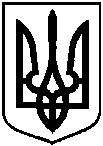 Про відмову Дмитрієву Олександру Костянтиновичу у наданні дозволу на розроблення проекту землеустрою щодо відведення земельної ділянки у власність за адресою: м. Суми, провулок Миколи Міхновського, 12